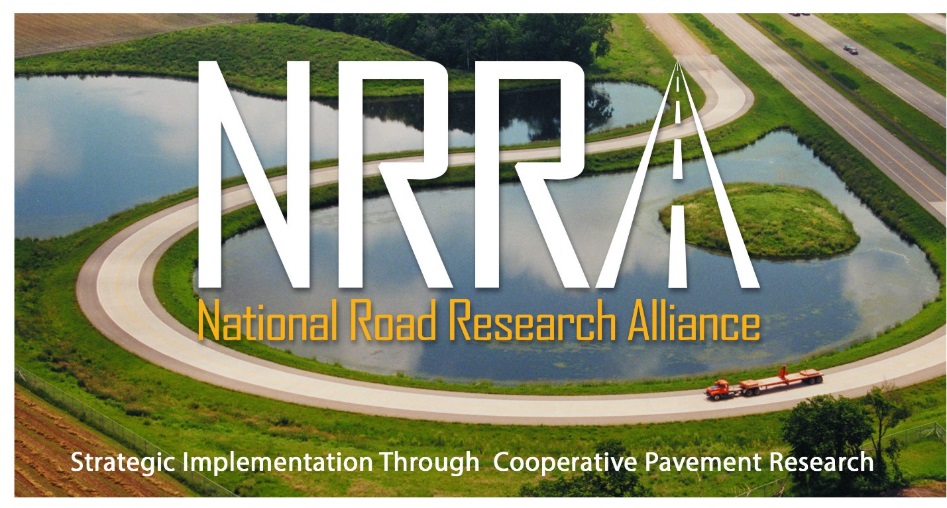 TACK COATSNRRA State of PracticeFebruary 2017 DraftDeveloped by NRRA Flexible Team1	Background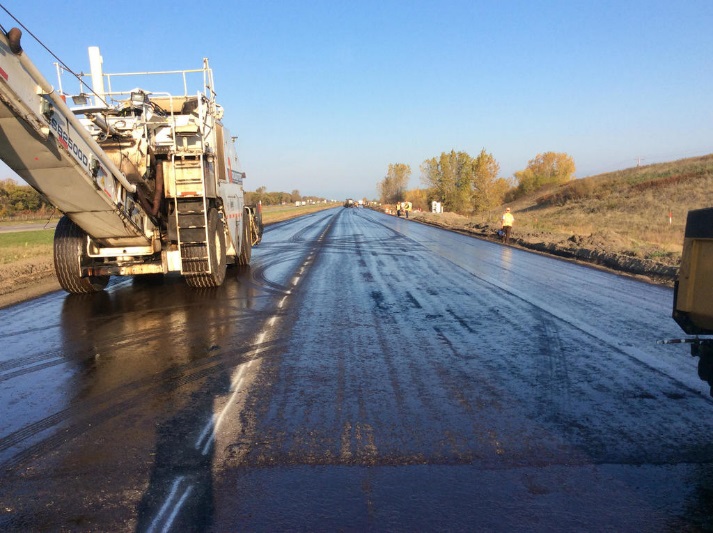 1.1	What is a tack coat?Tack coat – which is normally asphalt cement or asphalt emulsion – is applied to provide good bonding between the existing pavement surface and the new asphalt overlay or between the layers of each lift of HMA (Figure 1.1-1). The tack coat material is applied using a pressure distributor after making sure that the roadway surface is clean. Application rate of tack coat should also be adjusted according to the condition of pavement surface to ensure that the residual asphalt rate meet the requirements. AASHTO and other collaborating organizations (1) stated that with proper tack coat application, the residual asphalt cement content will be of approximately 0.04 to 0.06 gal/yd2 for non-milled surfaces and up to 0.08 gal/yd2 for milled surfaces. Before the emulsion breaks, paving of subsequent lift is not allowed and traffic should be kept off the pavement surface. It is important to ensure that there is adequate bonding between pavement layers so that the completed pavement structure will behave as a single unit. Inadequate bonding (Figure 1.1-2) results in delamination and thus contributes to premature failures and a reduction in pavement life.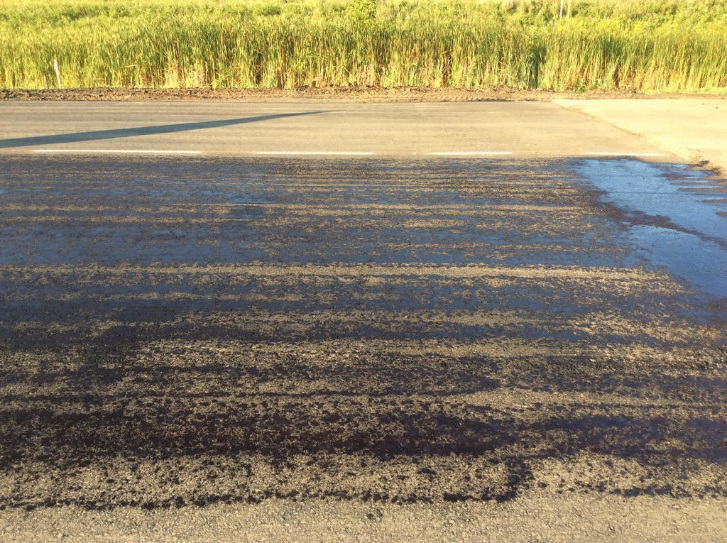 1.2	Why NRRA Members Wanted This1.2.1	NRRA Members InvolvedSix state agencies that are currently involved in the tack coat technology transfer, are California DOT, Illinois DOT, Michigan DOT, Minnesota DOT, Missouri DOT, and Wisconsin DOT.   1.2.2	Why This Effort is Being DoneThe purpose of this technology transfer project is to compile a synthesis of best practices being used by NRRA members in the area of tack coats and to identify any gaps in the research that can be filled during the next round of construction activities at MnROAD.2.1	NRRA State Member – Tack Summary Details2.1.1	NRRA State SpecificationsThis work consists of applying bituminous material on a bituminous or concrete pavement prior to an overlay, in accordance with these specifications. Prime coat is not covered in this document.Most of the/All participating states require that tack coat shall be applied uniformly to the existing asphalt or concrete surface including milled surfaces, and to the subsurface of each course or lift, except for the final course or lift. Links to each specification California - 2015 Standard SpecificationsIllinois - 2016 Standard Specifications for Road and Bridge ConstructionMichigan - 2012 Standard Specifications for ConstructionMinnesota - 2016 Standard Specifications for ConstructionMissouri - 2016 Standard Specifications for Highway ConstructionWisconsin - 2017 Standard Specifications for Highway and Structure ConstructionNOTE: Michigan DOT has a permissive specification for low tracking bond coat, which will not be included in this document.2.2	Comparison between Agencies2.2.1	Bituminous Material Bituminous materials for tack coat and the respective specifications from each participating state are listed in the following table. Limit the use of cutback asphalt to air temperature less than 32°F for MC-250 (Minnesota DOT) and 60°F for RC-70 (Illinois DOT).CSS-1h is a common asphalt emulsion used by all the states as bituminous material for tack coat. Limit bituminous material for tack coat to one of the following types listed in the following table.Dilution of asphalt emulsion in the field is not allowed by Minnesota DOT and Missouri DOT. The storage tank for diluted emulsion must have a recirculation system or agitator that will prevent settlement or separation of the material. Dilution requirement for each state is listed in the following table.Corresponding minimum residual asphalt content is summarized in the following table.NOTE: Missouri DOT - Minimum residual asphalt content for undiluted emulsion is based on polymer modified slow-setting emulsion. Using the dilution requirement of 20%, the minimum residual asphalt content for diluted emulsion is calculated.Michigan DOT – Minimum residual asphalt content for undiluted emulsion is based on SS-1h and CSS-1h. Minnesota DOT – Minimum residual asphalt content for MC-250 is obtained from AASHTO M82.2.2.2	EquipmentThe contractor shall provide a distributor capable of uniformly applying material and equipped with the following (5):An accurate volume measuring device with tachometerPressure gaugesThermometer for measuring temperatures of tank contentsPower-operated pumpFull circulation spray bars with lateral and vertical adjustments2.2.3	Construction Requirements2.2.3.1	Construction RestrictionsApply tack coat in such a manner as to cause the least inconvenience to traffic and to permit one-way traffic without pickup or tracking of the bituminous material (5). Do not apply the tack coat when the road surface or weather conditions are unsuitable as determined by the Engineer. Limit the daily application of tack coat to approximately the area on which construction of the subsequent bituminous course can reasonably be expected to be completed that day. The specifications on construction requirements for each participating state are listed in the following table. Illinois DOT and Wisconsin DOT have additional restrictions as follows:Illinois DOT - When placing tack coat through an intersection where it is not possible to keep the lane closed, the tack coat may be covered immediately following its application with fine aggregate mechanically spread at a uniform rate of 2 to 4 lb/yd2. Wisconsin DOT – Apply tack coat only when the air temperature is 32°F or more unless the engineer approves otherwise in writing.2.2.3.2	Preparation of SurfaceApply the bituminous tack coat material to a dry and clean roadway surface (5). All necessary repairs or reconditioning must have been completed as provided for in the Contract and approved by the Engineer. Remove all foreign matter on the road surface before applying tack coat and dispose of as approved by the Engineer. The specifications on surface preparation for each participating state are listed in the following table. Missouri DOT allows pre-wetting of existing surfaces just prior to tack coat application, in accordance with 407.4.1.2.2.2.3.3	Application of Bituminous Tack Coat Material ComparisonUnless otherwise indicated in the plans or provisions, the tack coat shall be applied uniformly and at a rate that will provide a residual asphalt rate on the prepared surface as specified in the following table, as based on pavement type or condition and type of bituminous material.NOTE: Residual asphalt rate for Missouri DOT and Minnesota DOT are computed based on the target application rate provided.2.2.3.4	Field RequirementsAll participating states require that the tack coat must be fully cured prior to placement of HMA. Specific requirements for each state are as follows:California DOT (39-2.01C(3)(f))If authorized, tack coat can be omitted between layers of new HMA during the same work shift if:No dust, dirt, or extraneous material is presentSurface is at least 140°FImmediately in advance of placing HMA, apply additional tack coat to damaged areas or where loose extraneous material is removed.Illinois DOT (406.05(b))The residual asphalt rate will be verified a minimum of once per type of surface to be tacked as specified herein for which at least 2000 tons of HMA will be placed. The test will be according to the "Determination of Residual Asphalt in Prime and Tack Coat Materials" test procedure. If pickup occurs, paving shall be cease in order to provide additional cure time, and all areas where the pickup occurred shall be repaired. If after five days, loss of tack coat is evident prior to covering with HMA, additional tack coat shall be placed as determined by the Engineer at no additional cost to the Department.Michigan DOT (501.03.D)Apply the bond coat ahead of the paving operation to allow the bond coat to cure before placing HMA.Minnesota DOT (2357.3.D)All tack must break, turn from brown to black, before paving the subsequent lift or course. Do not allow vehicles to drive on tack that has not broken. The Engineer will compare the freshly sprayed emulsion to a brown sheet of construction paper or a black sheet of construction paper for broken tack to determine conformance with tack application uniformity. Using a distance of 1,000 feet, perform a yield check at the beginning of each project to verify the application rate is correct. The Engineer may also require the Contractor to verify application is within 10% of the intended application rate by ASTM D 2995 test method A.Missouri DOT (407.4.2 & 407.4.3)Upon approval by the Engineer, the target application rate may be varied by +/- 0.02 gal/yd2 in the field, based upon the existing pavement condition. Re-application of tack due to excess tracking or non-uniform coverage shall be at the contractor’s expense.Wisconsin DOT (455.3.2.4)Correct for under application by applying additional material. If the Contractor cannot maintain the application rate within tolerances, discontinue operations and make the necessary corrections to personnel or equipment required to remedy the problem.2.2.3.5	Bituminous TemperatureThe spraying application temperature ranges for the bituminous material applied by a pressure distributor shall be according to the following table.2.2.4	Basis of PaymentCalifornia DOT (39-2.01D)Except for tack coat used in minor HMA, pavement for tack coat is not included in the payment for hot mix asphalt. The Department does not adjust the unit price for an increase or decrease in the tack coat quantity.Illinois DOT (406.14)Tack coat will be paid for at the contract unit price per pound of residual asphalt for bituminous materials or polymerized bituminous materials for tack coat.Michigan DOT (109.01.B.2.b)The Engineer will measure asphaltic materials for payment in gallons of material at 60°F. If the Contractor furnishes asphaltic material in tank cars, the number of gallons will be determined by the Department’s laboratory and this information will be supplied on the laboratory reports. If the Contractor furnishes asphaltic material from bulk plants or partly used tank cars, the number of gallons will be calculated by weighing each load and converting to volume in gallons at 60°F.  Minnesota DOT (2357.5)Payment for the accepted quantity of asphalt emulsion and cutback shall be at the Contract price per unit of measure. If the contract does not contain Bituminous Material for Tack Coat, the Department will include the cost of providing and applying tack coat material with other relevant pay items.Missouri DOT (407.6)The accepted quantity of tack coat will be paid for at the contract unit price. No direct payment shall be made for water added to the asphalt emulsion.Wisconsin DOT (455.5.3)Payment for tack coat is full compensation for providing tack coat; and for maintaining the completed work. The Department will adjust pay for tack coat based on whichever one of the following yields the lowest contractor compensation:The Department will pay, under the Nonconforming Tack Coat administrative item, for nonconforming material the Engineer allows to remain in place at 75 percent of the contract unit price.The Department will pay, under the Excessively Diluted Tack Coat administrative item for excessively diluted tack coat, material diluted with a greater quantity of water than specified under 455.2.4.3, as follows:[1] Does not include water used to produce emulsified asphalt.3	NRRA Summary of the State of Practice4	NRRA Proposed Practice/ Specification 4.1	Suggestion4.2	Pros4.3	Cons5	NRRA Implementation PlanReferences1.	AASHTO, FAA, FHWA, NAPA, USACE, APWA, and NACE (2000) Hot-Mix AsphaltPaving Handbook. Transportation Research Board, Washington, D.C.2.	Caltrans (2015) Standard Specifications. California Department of Transportation, Sacramento, CA.3.	IDOT (2016) Standard Specifications for Road and Bridge Construction. Illinois Department of Transportation, Springfield, IL.4.	MDOT (2012) Standard Specifications for Construction. Michigan Department of Transportation, Lansing, MI.5.	MnDOT (2016) Standard Specifications for Construction. Minnesota Department of Transportation, St. Paul, MN.6.	MoDOT (2016) Standard Specifications for Highway Construction. Missouri Department of Transportation, Jefferson City, MO.7.	WisDOT (2017) Standard Specifications for Highway and Structure Construction. Wisconsin Department of Transportation, Madison, WI.Table 2.1.1-1Tack Coat Application SpecificationTable 2.1.1-1Tack Coat Application SpecificationTable 2.1.1-1Tack Coat Application SpecificationTable 2.1.1-1Tack Coat Application SpecificationTable 2.1.1-1Tack Coat Application SpecificationTable 2.1.1-1Tack Coat Application SpecificationTable 2.1.1-1Tack Coat Application SpecificationAgencyCalifornia DOTIllinois DOTMichigan DOTMinnesota DOTMissouri DOTWisconsin DOTSpec39-2.01C(3)(f)406501.032357407455.2.5Table 2.2.1-1Bituminous Materials for Tack CoatTable 2.2.1-1Bituminous Materials for Tack CoatTable 2.2.1-1Bituminous Materials for Tack CoatTable 2.2.1-1Bituminous Materials for Tack CoatTable 2.2.1-1Bituminous Materials for Tack CoatTable 2.2.1-1Bituminous Materials for Tack CoatTable 2.2.1-1Bituminous Materials for Tack CoatAgencyCalifornia DOTIllinois DOTMichigan DOTMinnesota DOTMissouri DOTWisconsin DOTBituminous MaterialsAsphaltic emulsion or asphalt binderEmulsified asphalt or cutback asphaltEmulsified asphalt Emulsified asphalt or medium cure cutback asphalt Emulsified asphalt or performance graded asphalt binderEmulsified asphalt or modified emulsified asphaltSpec39-2.01B(10) & 39-2.01C(3)(f)406.02501.022357.2407.2 & 1015455.2.5Table 2.2.1-2List of Bituminous MaterialsTable 2.2.1-2List of Bituminous MaterialsTable 2.2.1-2List of Bituminous MaterialsTable 2.2.1-2List of Bituminous MaterialsTable 2.2.1-2List of Bituminous MaterialsTable 2.2.1-2List of Bituminous MaterialsTable 2.2.1-2List of Bituminous MaterialsAgencyCalifornia DOTIllinois DOTMichigan DOTMinnesota DOTMissouri DOTWisconsin DOTPG Asphalt BinderXXCutback AsphaltMC-250XRC-70XAsphalt EmulsionsCSS-1hXXXXXXCSS-1XXXXXSS-1hXXXXXSS-1XXXXRS-1XXXRS-2XXXCRS-1XXXCRS-2XXXSS-1hPXXCSS-1hPXXSS-1vhXMS-2XQS-1XQS-1hXCQS-1XCQS-1hXPMRS-2XPMRS-2hXPMCRS-2XPMCRS-2hXHFE-90XTable 2.2.1-3Dilution RequirementTable 2.2.1-3Dilution RequirementTable 2.2.1-3Dilution RequirementTable 2.2.1-3Dilution RequirementTable 2.2.1-3Dilution RequirementTable 2.2.1-3Dilution RequirementTable 2.2.1-3Dilution RequirementAgencyCalifornia DOTIllinois DOTMichigan DOTMinnesota DOTMissouri DOTWisconsin DOTDilutionThe weight ratio of added water to asphaltic emulsion must not exceed 1 to 17 parts emulsion to 3 parts waterNo more than 20% of added waterMix thoroughly with an equal quantity of potable waterSpec39-2.01C(3)(f)406.022357.2407.4.2.4455.2.4.3Table 2.2.1-4Minimum Residual Asphalt Content (%)Table 2.2.1-4Minimum Residual Asphalt Content (%)Table 2.2.1-4Minimum Residual Asphalt Content (%)Table 2.2.1-4Minimum Residual Asphalt Content (%)Table 2.2.1-4Minimum Residual Asphalt Content (%)Table 2.2.1-4Minimum Residual Asphalt Content (%)Table 2.2.1-4Minimum Residual Asphalt Content (%)AgencyCalifornia DOTIllinois DOTMichigan DOTMinnesota DOTMissouri DOTWisconsin DOTUndilutedRefer to specRefer to spec605757-Diluted--4045.650MC-250---67--Spec94-1.02 1032.06 & 1032.07904.03.C2357.21015.20.5.1.1 455.3.2.1(2)Table 2.2.3.1-1Construction Restrictions SpecificationsTable 2.2.3.1-1Construction Restrictions SpecificationsTable 2.2.3.1-1Construction Restrictions SpecificationsTable 2.2.3.1-1Construction Restrictions SpecificationsTable 2.2.3.1-1Construction Restrictions SpecificationsTable 2.2.3.1-1Construction Restrictions SpecificationsTable 2.2.3.1-1Construction Restrictions SpecificationsAgencyCalifornia DOTIllinois DOTMichigan DOTMinnesota DOTMissouri DOTWisconsin DOTSpec39-2.01C(3)(f)406.05(b)2357.3407.4.3455.3.2.1Table 2.2.3.2-1Surface Preparation SpecificationsTable 2.2.3.2-1Surface Preparation SpecificationsTable 2.2.3.2-1Surface Preparation SpecificationsTable 2.2.3.2-1Surface Preparation SpecificationsTable 2.2.3.2-1Surface Preparation SpecificationsTable 2.2.3.2-1Surface Preparation SpecificationsTable 2.2.3.2-1Surface Preparation SpecificationsAgencyCalifornia DOTIllinois DOTMichigan DOTMinnesota DOTMissouri DOTWisconsin DOTSpec406.05(b)501.03.D2357.3.C407.4.1455.3.2.3Table 2.2.3.3-1Residual Asphalt Rate (gal/yd2)Table 2.2.3.3-1Residual Asphalt Rate (gal/yd2)Table 2.2.3.3-1Residual Asphalt Rate (gal/yd2)Table 2.2.3.3-1Residual Asphalt Rate (gal/yd2)Table 2.2.3.3-1Residual Asphalt Rate (gal/yd2)Table 2.2.3.3-1Residual Asphalt Rate (gal/yd2)Table 2.2.3.3-1Residual Asphalt Rate (gal/yd2)Table 2.2.3.3-1Residual Asphalt Rate (gal/yd2)Table 2.2.3.3-1Residual Asphalt Rate (gal/yd2)Table 2.2.3.3-1Residual Asphalt Rate (gal/yd2)Table 2.2.3.3-1Residual Asphalt Rate (gal/yd2)Table 2.2.3.3-1Residual Asphalt Rate (gal/yd2)AgencyCalifornia DOTCalifornia DOTCalifornia DOTIllinois DOTMichigan DOTMissouri DOTMissouri DOTMinnesota DOTMinnesota DOTMinnesota DOTWisconsin DOTSpec39-2.01C(3)(f)39-2.01C(3)(f)39-2.01C(3)(f)406.05407.4.2407.4.22357.3.D2357.3.D2357.3.D455.3.2.1(2)Surface TypeCSS1/CSS1h, SS1/SS1h and QS1h/CQS1hCRS1/CRS2, RS1/RS2 and QS1/CQS1Asphalt binder and Polymer Modified Asphaltic EmulsionUndiluted 20% Diluted Undiluted Diluted (7:3) MC-250 50% DilutedNew Asphalt Surfaces0.020.030.020.0270.05 - 0.15 
Application Rate0.02850.02750.0285 - 0.04000.0320- 0.04000.0335-0.04700.025 - 0.035Existing Asphalt or Concrete Surfaces0.030.040.030.0540.05 - 0.15 
Application Rate0.04600.04600.0460 - 0.05700.0520 - 0.06000.0605-0.07400.025 - 0.035Milled Asphalt or Concrete Surfaces0.050.060.040.0540.05 - 0.15 
Application Rate0.05700.05950.0400 - 0.06300.0400 - 0.05200.0605-0.0740 0.025 - 0.035Table 2.2.3.5-1Spraying Application Temperature for Bituminous Materials (°F)Table 2.2.3.5-1Spraying Application Temperature for Bituminous Materials (°F)Table 2.2.3.5-1Spraying Application Temperature for Bituminous Materials (°F)Table 2.2.3.5-1Spraying Application Temperature for Bituminous Materials (°F)Table 2.2.3.5-1Spraying Application Temperature for Bituminous Materials (°F)Table 2.2.3.5-1Spraying Application Temperature for Bituminous Materials (°F)Table 2.2.3.5-1Spraying Application Temperature for Bituminous Materials (°F)Table 2.2.3.5-1Spraying Application Temperature for Bituminous Materials (°F)Table 2.2.3.5-1Spraying Application Temperature for Bituminous Materials (°F)Table 2.2.3.5-1Spraying Application Temperature for Bituminous Materials (°F)Table 2.2.3.5-1Spraying Application Temperature for Bituminous Materials (°F)Table 2.2.3.5-1Spraying Application Temperature for Bituminous Materials (°F)AgencyCalifornia DOTCalifornia DOTIllinois DOTIllinois DOTMichigan DOTMichigan DOTMinnesota DOTMinnesota DOTMissouri DOTMissouri DOTWisconsin DOTSpec39-2.01C(3)(f)39-2.01C(3)(f)1032.041032.04904.02904.022357.3.E2357.3.E1015.51015.5455.3.1Bit MaterialMinMaxMinMaxMinMaxMinMaxMinMaxWithin the limits the supplier specifiesAsphalt BinderWithin the limits the supplier specifiesPG 46-28 --  -- --- - 260325Within the limits the supplier specifiesAll Other Grades285350 -- --- - 285350Within the limits the supplier specifiesCutback AsphaltWithin the limits the supplier specifiesMC-250-- --- - 165220- -Within the limits the supplier specifiesRC-70--120225----- -Within the limits the supplier specifiesAsphalt EmulsionsWithin the limits the supplier specifiesCSS-1h--751308513570160120160Within the limits the supplier specifiesCSS-1--75130--70160120160Within the limits the supplier specifiesSS-1h--7513085135--120160Within the limits the supplier specifiesSS-1--75130----120160Within the limits the supplier specifiesRS-1--75130----120140Within the limits the supplier specifiesRS-2--110160----125185Within the limits the supplier specifiesCRS-1--75130----125185Within the limits the supplier specifiesCRS-2--110160----125185Within the limits the supplier specifiesSS-1hP--75130------Within the limits the supplier specifiesCSS-1hP--75130------Within the limits the supplier specifiesSS-1vh--160180------Within the limits the supplier specifiesHFE-90--150180------Within the limits the supplier specifiesQuantity of Water[1] (percent of diluted asphaltic material)Percent of the Contract Price<= 60100> 60 but <= 8050> 800